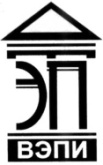 Автономная некоммерческая образовательная организациявысшего образования«Воронежский экономико-правовой институт»(АНОО ВО «ВЭПИ»)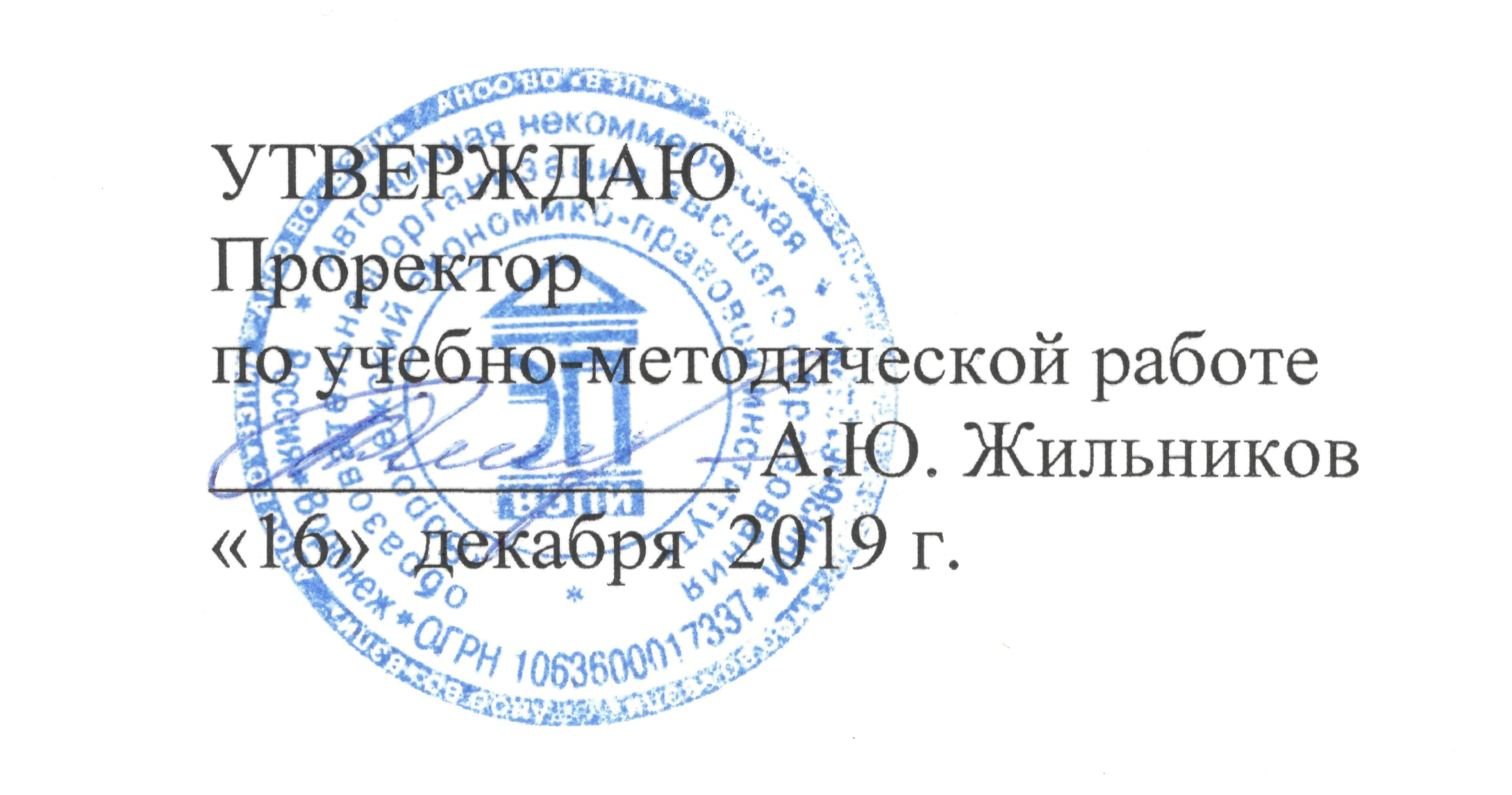 ФОНД ОЦЕНОЧНЫХ СРЕДСТВ ПО ДИСЦИПЛИНЕ (МОДУЛЮ)	Б1.Б.09 Административное право	(наименование дисциплины (модуля))	40.03.01 Юриспруденция	(код и наименование направления подготовки)Направленность (профиль) 	Гражданско-правовая		(наименование направленности (профиля))Квалификация выпускника 	Бакалавр		(наименование квалификации)Форма обучения 	Очная, очно-заочная, заочная 		(очная, очно-заочная, заочная)Рекомендован к использованию Филиалами АНОО ВО «ВЭПИ»	Воронеж 2019Фонд оценочных средств по дисциплине (модулю) рассмотрен и одобрен на заседании кафедры Административного права.Протокол  от   «11»        декабря        2019 г.     № 3Фонд оценочных средств по дисциплине (модулю) согласован со следующими представителями работодателей или их объединений, направление деятельности которых соответствует области профессиональной деятельности, к которой готовятся обучающиеся: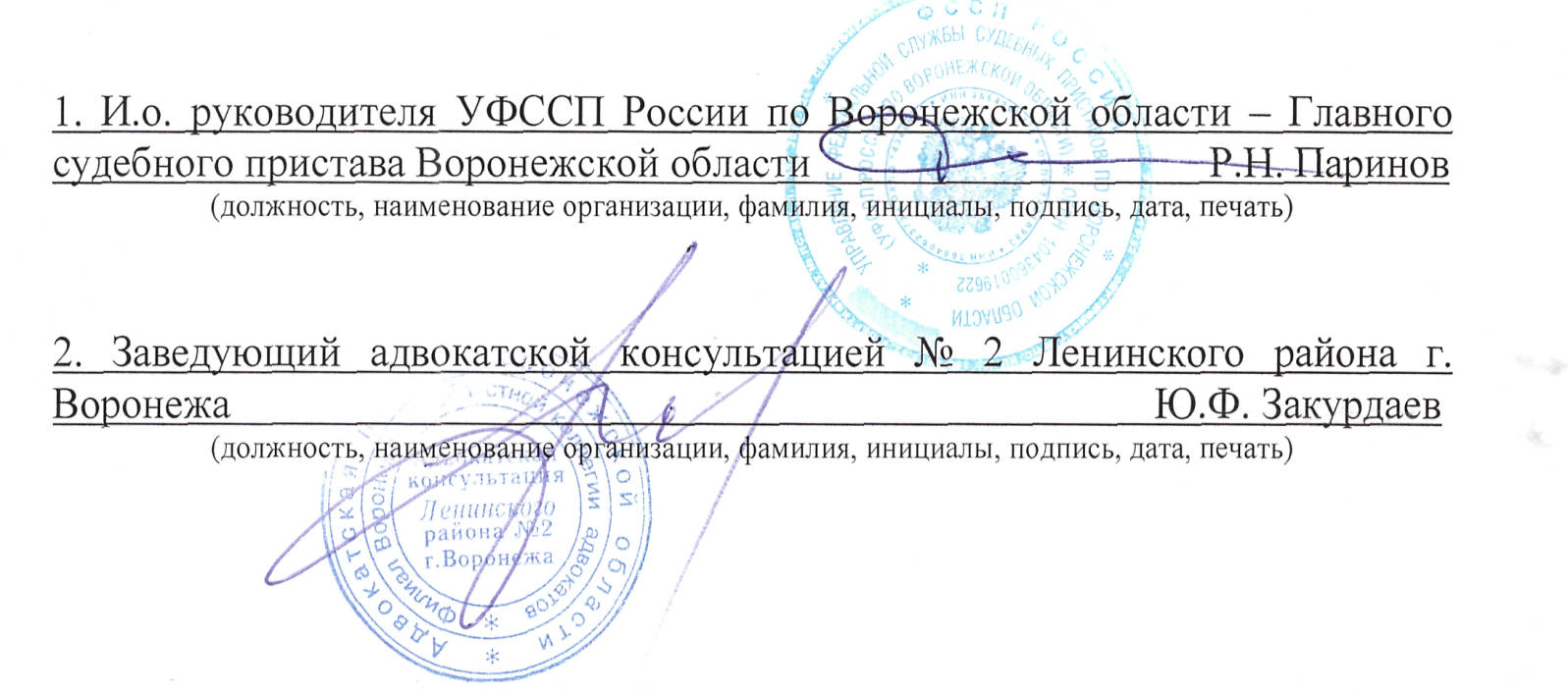 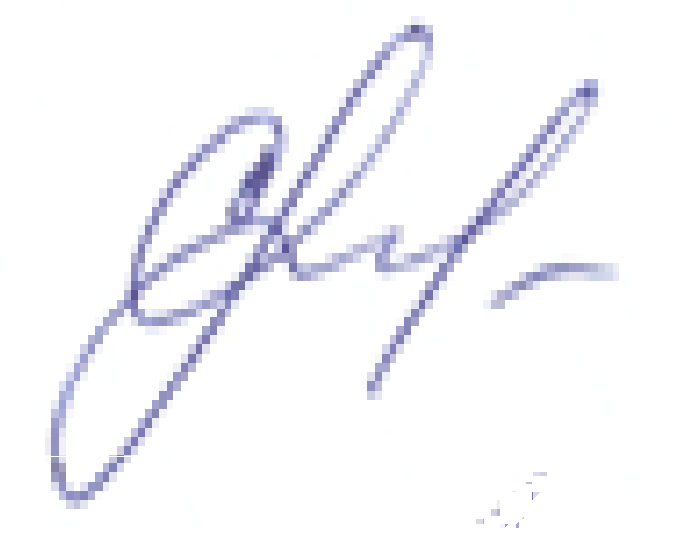 Заведующий кафедрой                                                                     С.Н. Махина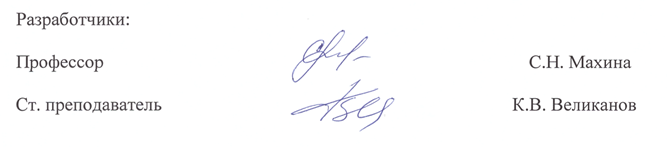 1. Перечень компетенций с указанием этапов их формирования в процессе освоения ОП ВОЦелью проведения дисциплины Б1.Б.09 Административное право является достижение следующих результатов обучения:В формировании данных компетенций также участвуют следующие дисциплины (модули), практики и ГИА образовательной программы 
(по семестрам (курсам) их изучения):- для очной формы обучения:- для очно-заочной формы обучения:- для заочной формы обучения:Этап дисциплины (модуля) Б1.Б.09 Административное право в формировании компетенций соответствует:- для очной формы обучения – 2 семестру;- для очно-заочной формы обучения – 2 семестру;- для заочной формы обучения – 2 курсу.2. Показатели и критерии оценивания компетенций на различных этапах их формирования, шкалы оцениванияПоказателями оценивания компетенций являются следующие результаты обучения:Порядок оценки освоения обучающимися учебного материала определяется содержанием следующих разделов дисциплины (модуля):Критерии оценивания результатов обучения для текущего контроля успеваемости и промежуточной аттестации по дисциплинеКритерии оценивания устного ответа.	Зачтено: - знает современную нормативно- правовую базу в сфере административного права с учетом изменений, происходящих в законодательстве; сущность и содержание основных понятий и категорий административного законодательства; современную нормативно-правовую базу в области административного права; действующее административное законодательство, основные принципы действия нормативных и правовых актов; основные ошибки, допускаемые при осуществлении правотворческой деятельности, закономерности влияния нормативных правовых актов низкого качества на складывающуюся социально-экономическую и политическую обстановку в стране, регионе.;- умеет анализировать и применять нормы действующего законодательства в сфере административного права; применять на практике полученные знания; свободно ориентироваться в административном законодательстве и в иных нормативных актах; толковать и правильно применять нормы административного права; принимать решения и совершать юридические действия в точном соответствии с законом; правильно толковать нормы административных актов и проводить экспертизу проектов нормативных правовых актов наих коррупциогенность;- владеет навыками повышения своей квалификации и мастерства работы в сфере применения норм административного законодательства на практике; навыками использования понятийно-категориального аппарата административного законодательства; навыками анализа и применения норм действующего административного законодательства; навыками практического применения норм административного права, методикой правильной разъяснительной деятельности по вопросам действующего административного законодательства; приемами и методами юридической экспертизы нормативных правовых актов в сфере применения норм административного права.Не зачтено: - не выполнены требования, соответствующие оценке «зачтено».Критерии оценивания реферата.	Зачтено: - знает современную нормативно- правовую базу в сфере административного права с учетом изменений, происходящих в законодательстве; сущность и содержание основных понятий и категорий административного законодательства; современную нормативно-правовую базу в области административного права; действующее административное законодательство, основные принципы действия нормативных и правовых актов; основные ошибки, допускаемые при осуществлении правотворческой деятельности, закономерности влияния нормативных правовых актов низкого качества на складывающуюся социально-экономическую и политическую обстановку в стране, регионе.;- умеет анализировать и применять нормы действующего законодательства в сфере административного права; применять на практике полученные знания; свободно ориентироваться в административном законодательстве и в иных нормативных актах; толковать и правильно применять нормы административного права; принимать решения и совершать юридические действия в точном соответствии с законом; правильно толковать нормы административных актов и проводить экспертизу проектов нормативных правовых актов наих коррупциогенность;- владеет навыками повышения своей квалификации и мастерства работы в сфере применения норм административного законодательства на практике; навыками использования понятийно-категориального аппарата административного законодательства; навыками анализа и применения норм действующего административного законодательства; навыками практического применения норм административного права, методикой правильной разъяснительной деятельности по вопросам действующего административного законодательства; приемами и методами юридической экспертизы нормативных правовых актов в сфере применения норм административного права.Не зачтено: - не выполнены требования, соответствующие оценке «зачтено».3. Критерии оценивания решения задач.Зачтено: - знает современную нормативно- правовую базу в сфере административного права с учетом изменений, происходящих в законодательстве; сущность и содержание основных понятий и категорий административного законодательства; современную нормативно-правовую базу в области административного права; действующее административное законодательство, основные принципы действия нормативных и правовых актов; основные ошибки, допускаемые при осуществлении правотворческой деятельности, закономерности влияния нормативных правовых актов низкого качества на складывающуюся социально-экономическую и политическую обстановку в стране, регионе.;- умеет анализировать и применять нормы действующего законодательства в сфере административного права; применять на практике полученные знания; свободно ориентироваться в административном законодательстве и в иных нормативных актах; толковать и правильно применять нормы административного права; принимать решения и совершать юридические действия в точном соответствии с законом; правильно толковать нормы административных актов и проводить экспертизу проектов нормативных правовых актов наих коррупциогенность;- владеет навыками повышения своей квалификации и мастерства работы в сфере применения норм административного законодательства на практике; навыками использования понятийно-категориального аппарата административного законодательства; навыками анализа и применения норм действующего административного законодательства; навыками практического применения норм административного права, методикой правильной разъяснительной деятельности по вопросам действующего административного законодательства; приемами и методами юридической экспертизы нормативных правовых актов в сфере применения норм административного права.Не зачтено: - не выполнены требования, соответствующие оценке «зачтено».4. Критерии оценивания ответа на экзамене.«Отлично»:- знает современную нормативно- правовую базу в сфере административного права с учетом изменений, происходящих в законодательстве; сущность и содержание основных понятий и категорий административного законодательства; современную нормативно-правовую базу в области административного права; действующее административное законодательство, основные принципы действия нормативных и правовых актов; основные ошибки, допускаемые при осуществлении правотворческой деятельности, закономерности влияния нормативных правовых актов низкого качества на складывающуюся социально-экономическую и политическую обстановку в стране, регионе.;- умеет анализировать и применять нормы действующего законодательства в сфере административного права; применять на практике полученные знания; свободно ориентироваться в административном законодательстве и в иных нормативных актах; толковать и правильно применять нормы административного права; принимать решения и совершать юридические действия в точном соответствии с законом; правильно толковать нормы административных актов и проводить экспертизу проектов нормативных правовых актов наих коррупциогенность;- владеет навыками повышения своей квалификации и мастерства работы в сфере применения норм административного законодательства на практике; навыками использования понятийно-категориального аппарата административного законодательства; навыками анализа и применения норм действующего административного законодательства; навыками практического применения норм административного права, методикой правильной разъяснительной деятельности по вопросам действующего административного законодательства; приемами и методами юридической экспертизы нормативных правовых актов в сфере применения норм административного права. «Хорошо»:- в целом знает современную нормативно- правовую базу в сфере административного права с учетом изменений, происходящих в законодательстве; сущность и содержание основных понятий и категорий административного законодательства; современную нормативно-правовую базу в области административного права; действующее административное законодательство, основные принципы действия нормативных и правовых актов; основные ошибки, допускаемые при осуществлении правотворческой деятельности, закономерности влияния нормативных правовых актов низкого качества на складывающуюся социально-экономическую и политическую обстановку в стране, регионе;- в целом умеет анализировать и применять нормы действующего законодательства в сфере административного права; применять на практике полученные знания; свободно ориентироваться в административном законодательстве и в иных нормативных актах; толковать и правильно применять нормы административного права; принимать решения и совершать юридические действия в точном соответствии с законом; правильно толковать нормы административных актов и проводить экспертизу проектов нормативных правовых актов на их коррупциогенность;- в целом владеетнавыками повышения своей квалификации и мастерства работы в сфере применения норм административного законодательства на практике; навыками использования понятийно-категориального аппарата административного законодательства; навыками анализа и применения норм действующего административного законодательства; навыками практического применения норм административного права, методикой правильной разъяснительной деятельности по вопросам действующего административного законодательства; приемами и методами юридической экспертизы нормативных правовых актов в сфере применения норм административного права.«Удовлетворительно»:- не достаточно хорошо знаетсовременную нормативно- правовую базу в сфере административного права с учетом изменений, происходящих в законодательстве; сущность и содержание основных понятий и категорий административного законодательства; современную нормативно-правовую базу в области административного права; действующее административное законодательство, основные принципы действия нормативных и правовых актов; основные ошибки, допускаемые при осуществлении правотворческой деятельности, закономерности влияния нормативных правовых актов низкого качества на складывающуюся социально-экономическую и политическую обстановку в стране, регионе;- не достаточно хорошо умеетанализировать и применять нормы действующего законодательства в сфере административного права; применять на практике полученные знания; свободно ориентироваться в административном законодательстве и в иных нормативных актах; толковать и правильно применять нормы административного права; принимать решения и совершать юридические действия в точном соответствии с законом; правильно толковать нормы административных актов и проводить экспертизу проектов нормативных правовых актов на их коррупциогенность;- не достаточно хорошо владеетнавыками повышения своей квалификации и мастерства работы в сфере применения норм административного законодательства на практике; навыками использования понятийно-категориального аппарата административного законодательства; навыками анализа и применения норм действующего административного законодательства; навыками практического применения норм административного права, методикой правильной разъяснительной деятельности по вопросам действующего административного законодательства; приемами и методами юридической экспертизы нормативных правовых актов в сфере применения норм административного права.«Неудовлетворительно»:- не выполнены требования, соответствующие оценке «отлично»,«хорошо», «удовлетворительно».3. Типовые контрольные задания или иные материалы, необходимые для оценки знаний, умений, навыков и (или) опыта деятельности, характеризующих этапы формирования компетенций1 ЭТАП«Текущий контроль успеваемости»Тема 1.Государственное управление как объект административно-правового регулированияВопросы:1.	Управление: понятие, назначение, виды.2.	Понятие, признаки и виды социального управления.3.	Понятие, признаки и виды (уровни) государственного управления.4.	Соотношение государственного управления с иными видами государственной деятельности.5.	Объекты и субъекты государственного управления.6.	Цели и задачи государственного управления.7.	Принципы государственного управления.8.	Функции государственного управления.9.	Соотношение и взаимосвязь государственного управления и местного самоуправления.10.	Теории государственного управления.11.	Исполнительная власть: понятие, признаки, соотношение с государственным управлением.12.	Место исполнительной власти в системе разделения властей.13.	Государственное управление и право: их соотношение и взаимосвязь.Темы докладов и научных сообщений:Государственное управление: современные тенденции развития.Современные проблемы организации и осуществления исполнительной власти в Российской Федерации.Государственное управление и местное самоуправление: их сущность и взаимопроникновение.Принцип федерализма в организации и осуществлении исполнительной власти в Российской Федерации.Проблемы понимания и соотношения государственного управления и исполнительной власти.«Электронное правительство» в Российской Федерации: концепция и перспективы формирования.Становление российской бюрократии: исторический аспект.Теория государственного управления как наука.Историческое развитие наук о государственном управлении.Теория бюрократии Макса Вебера.Современные концепции государственного управления.Правовое регулирование государственного управления за рубежом (опыт Франции, Германии, Великобритании и США и других стран).Тема2.Административное право как отрасль права, наука и учебная дисциплинаВопросы:1.	Понятие административного права и его характерные черты как отрасли права.2.	Предмет административно-правового регулирования.3.	Методы административно-правового регулирования.4.	Цели, задачи и функции административного права.5.	Принципы административного права.6.	Система административного права.7.	Взаимосвязь административного права с другими отраслями права.8.	Наука административного права: понятие, объекты, источники.9.	Основные исторические этапы становления и развития административного права и науки о нем в России.10.	Реформы в сфере государственного управления (административная, муниципальная и другие) в современной России и их отражение в административном праве.11.	Административное право зарубежных стран: понятие, источники, основные институты.Темы докладов и научных сообщений:Проблемы и тенденции развития современного административного права Российской Федерации.Административное право России в контексте исторических эпох.Наука административного права: современное состояние и тенденции развития.Историческое развитие административно-правовой науки в России.Изучение и преподавание административного права в университетах дореволюционной России.Административное и государственное право: вопросы соотношения и взаимосвязи.Тема3.Механизм административно-правового регулированияВопросы:1.	Понятие и структура механизма административно-правового регулирования.2.	Нормы административного права: понятие и характерные черты.3.	Виды и особенности структуры административно-правовых норм.4.	Формы реализации норм административного права.5.	Особенности реализации административно-правовых норм в форме применения.6.	Общие правила действия административно-правовых норм во времени.7.	Общие правила действия административно-правовых норм в пространстве и по кругу лиц.8.	Юридическая сила норм административного права и особенности принудительного прекращения их действия.9.	Источники административного права: понятие, особенности системы, виды.10.	 Система источников административного права.11.	Административно-правовые отношения: понятие признаки, структура.12.	Виды административных правоотношений.13.	Субъекты административных правоотношений: понятие и виды.14.	Административная правосубъектность: понятие, элементы, содержание.15.	Юридические факты в административном праве: общая характеристика.16.	Административно-правовые режимы: понятие, основные черты, виды.Темы докладов и научных сообщений:Проблемы совершенствования системы источников административного права.Проблемы систематизации и кодификации административного права.Нормативные правовые акты федеральных органов исполнительной власти как источник административного права.Административный регламент как источник административного права.Пути и проблемы административной реформы в Российской Федерации.Административная реформа в субъектах Российской Федерации.Юридические факты в административном праве.Тема 4.Физические лица и организации как субъекты административного праваВопросы:Физические лица как субъекты административного права1.	Понятие, структура и виды административно-правового статуса физического лица.2.	Основные права физических лиц в сфере государственного управления.3.	Особенности административно-правового статуса граждан Российской Федерации.4.	Особенности административно-правового статуса иностранных граждан и лиц без гражданства.5.	Обращения граждан в органы государственной власти и органы местного самоуправления: понятие, виды и форма обращений, способы и порядок их подачи.6.	Порядок рассмотрения обращений граждан органами государственной власти, органами местного самоуправления и их должностными лицами.7.	Паспортный режим в Российской Федерации: понятие, правовая основа, документы, удостоверяющие личность в Российской Федерации.8.	Правила государственной регистрации граждан по месту пребывания и месту жительства, миграционный учет иностранных граждан и лиц без гражданства.9.	Административно-правовой порядок выезда из Российской Федерации и въезда в Российскую Федерацию.10.	Административно-правовые гарантии прав физических лиц: понятие и виды.11.	Способы защиты прав граждан от неправомерных действий и решений органов исполнительной власти и их должностных лиц.Организации как субъекты административного права12.	Юридического лица в административном праве: понятие и виды.13.	Особенности административно-правового статуса юридических лиц.14.	Административно-правовой статус общественных объединений.15.	Административно-правовой статус государственных и муниципальных унитарных предприятий.16.	Административно-правовой статус государственных корпораций.17.	Административно-правовые основы государственного контроля и надзора за деятельностью юридических лиц.Темы докладов и научных сообщений:Специальные административно-правовые статусы.Административно-правовой механизм обеспечения и защиты прав свобод иностранных граждан и лиц без гражданства в Российской Федерации.Административно-правовой статус беженцев и вынужденных переселенцев.Паспортная система России: понятие, социально-правовое значение и современное правовое регулирование.Административно-правовое регулирование выезда граждан Российской Федерации из страны и возвращения в нее.Деятельность органов внутренних дел по обеспечению контроля за соблюдением правил пребывания в Российской Федерации иностранных граждан и лиц без гражданства.Административный порядок рассмотрения обращений граждан и перспективы его развития.Административно-правовое регулирование реализации права граждан на публичные мирные акции.Судебный порядок рассмотрения жалоб на действия (бездействие) и решения должностных лиц и государственных служащих, нарушающих права и свободы граждан.Административно-правовой статус коммерческих организаций.Административно-правовой статус некоммерческих организаций.Административно-правовой статус общественных объединений.Административно-правовой статус религиозных объединений.Профессиональные союзы: административно-правовой статус.Административно-правовой статус высшего учебного заведения.Государственные и муниципальные унитарные предприятия как субъекты административного права.Тема 5.Органы исполнительной властиВопросы:1.	Понятие и признаки органа исполнительной власти.2.	Виды органов исполнительной власти.3.	Система органов исполнительной власти в Российской Федерации.4.	Полномочия Президента РФ в сфере исполнительной власти.5.	Правовой статус Администрации Президента РФ.6.	Порядок формирования, состав и компетенция Правительства РФ.7.	Правовые основы организации и деятельности Правительства РФ.8.	Правовой статус Аппарата Правительства РФ.9.	Федеральные органы исполнительной власти: их система и структура.10.	Правовой статус федерального министерства.11.	Правовой статус федеральной службы.12.	Правовой статус федерального агентства.13.	Территориальные органы федеральных органов исполнительной власти: виды и особенности правового положения.14.	Исполнительные органы государственной власти субъектов Российской Федерации: виды и особенности правового статуса.Темы докладов и научных сообщений:Президент Российской Федерации и исполнительная власть: проблемы баланса взаимоотношений.Нормотворческая деятельность Правительства Российской Федерации.Аппарат Правительства Российской Федерации в системе исполнительных органов государства.Административно-правовой статус федерального министерства.Административно-правовой статус федеральной службы.Административно-правовой статус федерального агентства.Территориальные органы федеральных органов исполнительной власти: административно-правовой статус.Исполнительная власть в субъектах Российской Федерации.Тема 6.Государственные служащие и государственная службаВопросы:Государственная служба: понятие, характерные черты.Правовая основа государственной службы в Российской Федерации.Система государственной службы Российской Федерации.Принципы государственной службы.Понятие «должность» в российском праве: определение понятия, отличие государственной должности от должности государственной службы.Государственная гражданская служба: понятие, характерные черты, правовая основа.Должности государственной гражданской службы.Государственный гражданский служащий: понятие, права, обязанности, ограничения и запреты, гарантии, ответственность.Порядок поступления на государственную гражданскую службу.Порядок прекращения государственной гражданской службы.Дисциплина на государственной гражданской службе: понятие, принципы служебного поведения, дисциплинарная ответственность.Правовые основы государственной гражданской службы субъекта Российской Федерации.Особенности правового регулирования, организации и прохождения военной службы.Особенности правового регулирования, организации и прохождения правоохранительной службы (на примере службы в органах внутренних дел).Темы докладов и научных сообщений:Представитель власти как категория административного права.Должностное лицо как субъект административного права.Реформа полиции в Российской Федерации: административно-правовой аспект.Государственная должность как юридический институт.Служебное право России: современное состояние и перспективы развития.Реформа государственной службы в России: концепция, основные этапы, проблемы и перспективы.Правоограничения как элемент статуса государственного служащего.Правовое регулирование правоохранительной службы в Российской Федерации.Государственная служба в органах внутренних дел.Военная служба: правовое регулирование организации и прохождения.Правовое регулирование дипломатической службы в Российской Федерации.Государственная служба российского казачества.Юридическая ответственность государственных служащих.Государственные и муниципальные служащие как субъекты административной ответственности.Дисциплинарное принуждение на государственной службе.Правовое регулирование поощрения государственных служащих.Этический кодекс бюрократии и публичной службы: взгляд юриста.Этический кодекс государственной службы.Государственная служба в зарубежных странах (на примере 2-3 государств).Тема 7.Административно-правовые формы и методы государственного управления. Административно-правовые акты управленияВопросы:Административно-правовые формы и методы государственного управленияФормы государственного управления: понятие, признаки, виды.Административно-правовые формы государственного управления: понятие, особенности, виды.Методы государственного управления: понятие, признаки, виды.Административно-правовые методы государственного управления: понятие, особенности, виды.Убеждение и принуждение как средства государственного управления и их правовые формы.Административно-правовые акты управленияПонятие и признаки административно-правовых актов управления.Виды административно-правовых актов управленияФорма и содержание административно-правового акта управления: основные требования.Правила подготовки, принятия и действия правовых актов управления (на примере нормативных правовых актов федеральных органов исполнительной власти).Государственная регистрация нормативных правовых актов федеральных органов исполнительной власти.Административный договор: понятие, признаки, виды.Административно-правовые действия : понятие, признаки, виды.Темы докладов и научных сообщений:Понятие и юридическое значение правовых актов управления.Процедуры принятия административно-правовых актов управления.Противозаконный акт управления: содержание, юридическое значение и правовые последствия.Административный договор как юридическая форма публичного управления.Административный договор в зарубежной административно-правовой теории и практике.Поощрение в системе административно-правовых методов государственного управления.Административно-восстановительные меры: назначение, основания и порядок применения.Процедуры государственной регистрации нормативных правовых актов федеральных органов исполнительной власти.Административно-правовые действия как правовые акты управления.Тема 8. Административное принуждение. Административная ответственность Вопросы:Административное принуждениеАдминистративное принуждение: понятие и признаки.Меры административного принуждения: понятие и виды.Административно-предупредительные меры: общая характеристика.Административно-пресекательные меры: общая характеристика.Административно-восстановительные меры: общая характеристика.Меры административной ответственности: общая характеристика.Административно-обеспечительные меры: общая характеристика.Административная ответственностьПонятие и характерные черты административной ответственности в сопоставлении с иными видами юридической ответственности.Основания административной ответственности.Законодательство об административных правонарушениях.Административное правонарушение: понятие, признаки, виды.Состав административного правонарушения.Субъекты административной ответственности.Обстоятельства, исключающие административную ответственность и обстоятельства, влияющие на характер наказания.Административное наказание: понятие, система, характеристика видов.Общие правила назначения административного наказания.Темы докладов и научных сообщений:Административно-предупредительные меры: их назначение, основания и порядок применения.Административно-восстановительные меры: их назначение, основания и порядок применения.Меры административного пресечения: административно-правовая характеристика.Административная деликтология: понятие, сущность, история становления и развития, современные проблемы.Тема 9. Обеспечение законности и дисциплины в государственном управлении Вопросы:Законность, целесообразность и дисциплина как категории государственного управления: определения и соотношение этих понятий.Принципы законности.Задачи и способы обеспечения законности и дисциплины в государственном управлении.Государственный контроль в сфере государственного управления: понятие, виды и формы.Надзор за законностью в сфере государственного управления: понятие, виды и формы.Административный надзор: понятие и организационно-правовые формы.Административная юстиция в Российской Федерации: понятие, правовая основа, перспективы развития.Темы докладов и научных сообщений:Административно-правовая охрана общественного порядка.Правовые основы деятельности полиции по обеспечению общественного порядка.Применение полицией физической силы, специальных средств и огнестрельного оружия.Правовое регулирование организации и осуществления административного надзора.Административный надзор за лицами, освобожденными из мест лишения свободы.Административная юстиция: российский и зарубежный опыт.Деятельность Уполномоченного по правам человека в Российской Федерации как способ обеспечения законности в государственном управлении.Общественный контроль за деятельностью государственной администрации: сущность и формы.Чрезвычайное положение как особый административно-правовой режим.Тема 10. Административный процесс: понятие, сущность и основные институты Вопросы:Понятие административного процесса с позиций различных научных концепций.Виды административного процесса (административно-процессуальной деятельности).Нормативно-правовая основа административного процесса в Российской Федерации.Административно-процессуальное право как формирующаяся отрасль российского права.Принципы административного процесса.Административная подведомственность, административная процедура и административное производство как категории административного процесса.Субъекты административно-процессуальной деятельности.Структура административного процесса (система стадий).Виды административных производств.Темы докладов и научных сообщений:Административно-процессуальное право: становление теории и современное развитие.Проблемы разработки Административно-процессуального кодекса Российской Федерации: модель, теоретическое понимание и проблемы.Разрешительная система в Российской Федерации: административно-правовое регулирование.Лицензирование как административная процедура.Тема 11. Производство по делам об административных правонарушениях Вопросы:Понятие, задачи и принципы производства по делам об административных правонарушениях.Нормативно-правовая основа производства по делам об административных правонарушениях.Обстоятельства, исключающие производство по делу об административном правонарушении.Процессуальный статус и юрисдикция субъектов административной подведомственности в производстве по делам об административных правонарушениях.Процессуальный статус участников производства по делам об административных правонарушениях.Особый процессуальный прокурора в производстве по делам об административных правонарушениях.Виды производства по делам об административных правонарушениях.Структура производства по делу об административном правонарушении: система стадий и их содержание.Процессуальные сроки в производстве по делам об административных правонарушениях.Меры обеспечения производства по делам об административных правонарушениях.Темы докладов и научных сообщений:Правовое регулирование подведомственности дел об административных правонарушениях.Участие прокурора в производстве по делам об административных правонарушениях.Особенности исполнения отдельных видов административных наказаний.Тема 12. Административно-правовые основы организации государственного управления Вопросы:Понятие отрасли и сферы государственного управления.Межотраслевое государственное управление: понятие и сущность.Административно-правовые режимы государственного управления в особых условиях: понятие, характерные черты и виды.Государственное управление в условиях режима чрезвычайного положения. Государственное управление в условиях режима военного положения. Административно-правовые основы режима контртеррористической операции. Административно-правовые основы режима охраны Государственной границы РФ.Административно-правовые основы режима закрытого административно-территориального образования.Темы докладов и научных сообщений:Экстраординарные административно-правовые режимы.Права человека в условиях действия экстраординарных административно-правовых режимовТема 13. Административно-правовое регулирование в сфере экономики Вопросы:Экономика как объект государственного управления и административно-правового регулирования.Нормативно-правовая основа государственного управления экономикой: общая характеристика.Методы административно-правового регулирования экономических отношений.Система органов государственного управления в сфере экономики.Функции Правительства РФ в сфере экономики.Организационно-правовые основы государственного управления в сфере экономического развитияОрганизационно-правовые основы осуществления государственной финансовой и кредитной политики.Организационно-правовые основы государственного управления в сфере промышленности и торговли.Организационно-правовые основы государственного управления в сфере энергетики.Организационно-правовые основы государственного управления в сфере сельского хозяйства и рыболовства.Организационно-правовые основы государственного управления в сфере природопользования и охраны окружающей среды.Организационно-правовые основы государственного управления транспортным комплексом.Организационно-правовые основы государственного управления в области связи.Организационно-правовые основы управления государственной собственностью.Государственный контроль (надзор) в отраслях экономики.Темы докладов и научных сообщений:Административно-правовые методы осуществления государственной экономической политики.Административно-правовое регулирование государственного управления промышленностью.Административно-правовое регулирование государственного управления в области сельского хозяйства.Административно-правовое регулирование государственного управления в жилищно-коммунальном комплексе.Административно-правовое регулирование государственного управления связью.Административно-правовое регулирование государственного управления в области информации, информатизации и защиты информации.Административно-правовое регулирование государственного управления транспортом.Административно-правовое регулирование государственного управления в сфере антимонопольной деятельности.Административно-правовое регулирование государственного управления в сфере торговли.Тема 14. Административно-правовое регулирование в социально-культурной сфере (образование и наука, культура, здравоохранение, социальное обслуживание и социальная защита) Вопросы:Образование как отрасль государственного управления: общая характеристика.Нормативно-правовая основа государственного управления в сфере образования.Государственные образовательные стандарты и программы. Органы государственного и муниципального управления в сфере образования.Государственный надзор в сфере образования.Образовательные учреждения: понятие, система и виды. Организационно-правовой статус высшего учебного заведения.НаукаНаука как отрасль государственного управления: общая характеристика. Нормативно-правовая основа государственного управления наукой.Органы государственного управления наукой. Научные организации: понятие, виды и их административно-правовой статус.Государственный надзор в сфере науки.КультураСфера культуры (культурной деятельности) как объект государственного управления: общая характеристика.Органы государственного управления в сфере культурной деятельности. Административно-правовой статус организаций и учреждений культуры.Государственное регулирование архивного дела.Государственное регулирование печати, телерадиовещания и иных средств массовой информации. Государственное управление в сфере спорта, туризма и молодежной политики.Государственный надзор в сфере культуры.Здравоохранение как отрасль государственного управления: общая характеристика.Органы государственного управления здравоохранением: их система и компетенция.Административно-правовой статус учреждений и организаций здравоохранения.Социальное обслуживание и социальная защитаСфера социального обслуживания и социальной защиты как отрасль государственного управления и объект административно-правового регулирования: общая характеристика.Органы государственного управления в сфере социального обслуживания и социальной защиты.Административно-правовое регулирование и организация государственного управления в сфере труда и занятости населения.Темы докладов и научных сообщений:Административно-правовые основы осуществления государственной молодежной политики.Административно-правовое регулирование социальной защиты инвалидов в России.Административно-правовое регулирование статуса научных учреждений.Административно-правовое регулирование в области лекарственного обеспечения в России.Тема 15. Административно-правовое регулирование в административно-политической сфере (оборона, безопасность, внутренние дела, иностранные дела, юстиция) Вопросы:ОборонаОборона: понятие, проблемы и задачи государственного управления в этой сфере, система военной организации государства.Военная доктрина Российской Федерации.Вооруженные Силы РФ: понятие, предназначение, состав. Система и компетенция органов государственного управления Вооруженными Силами РФ, другими войсками и воинскими формированиями. Гражданская оборона: понятие, административно-правовое обеспечение.БезопасностьБезопасность как сфера государственного управления: понятие, объекты и виды безопасности, государственная политика в области обеспечения безопасности. Система национальной безопасности в Российской Федерации: понятие, правовая основа, силы и средства её обеспечения. Система и компетенция органов государственной власти, осуществляющих управление в области безопасности РФ.Правовой статус Федеральной службы безопасности РФ. Правовой статус Федеральной службы охраны РФ. Разведка и разведывательная деятельность: понятие и виды, органы внешней разведки.Правовое регулирование и организация защиты и охраны Государственной границы РФ.Внутренние делаВнутренние дела как область государственного управления и нормативно-правовая основа государственного управления ими.Органы внутренних дел: понятие, система, функции и организационно-правовые формы деятельности.Министерство внутренних дел РФ: компетенция и организационная структура.Полиция: правовой статус, структура и организация деятельности.Правовой статус сотрудника полиции.Правовые и организационные основы государственного надзора за безопасностью дорожного движения.Иностранные делаИностранные дела как область государственного управления и административно-правового регулирования: общая характеристика. Правовой статус Министерства иностранных дел РФ. Дипломатические и консульские представительства Российской Федерации: понятие, виды, правовой статус.ЮстицияЮстиция как сфера государственного управления и административно-правового регулированияСистема органов государственного управления в сфере юстиции.Министерство юстиции РФ: компетенция и организационная структура.Административно-правовой статус Федеральной службы судебных приставов.Административно-правовой статус Федеральной службы исполнения наказаний.Темы докладов и научных сообщений:1. Спецсслужбы России: этапы становления и административно-правовой статус.2. Государственное управление в сфере миграции.3. Зарубежные представительства органов исполнительной власти России: правовой статус.4. Контрольно-надзорная и регистрационная деятельность Министерства юстиции РФ.Примерный перечень тем рефератов по дисциплине«Административное право»Государственное управление: современные тенденции развития.Современные проблемы организации и осуществления исполнительной власти в Российской Федерации.Государственное управление и местное самоуправление: их сущность и взаимопроникновение.Принцип  федерализма в организации и осуществлении исполнительной власти в Российской Федерации.Проблемы понимания и соотношения государственного управления и исполнительной власти.«Электронное правительство» в Российской Федерации: концепция и перспективы формирования.Становление российской бюрократии: исторический аспект.Теория государственного управления как наука.Историческое развитие наук о государственном управлении.Теория бюрократии Макса Вебера.Современные концепции государственного управления.Правовое регулирование государственного управления за рубежом (опыт Франции, Германии, Великобритании и США и других стран).Проблемы и тенденции развития современного административного права Российской Федерации.Административное право России в контексте исторических эпох.Наука административного права: современное состояние и тенденции развития.Историческое развитие административно-правовой науки в России.Изучение и преподавание административного права в университетах дореволюционной России.Административное и государственное право: вопросы соотношения и взаимосвязи.Проблемы совершенствования системы источников административного права.Проблемы систематизации и кодификации административного права.Нормативные правовые акты федеральных органов исполнительной власти как источник административного права.Административный регламент как источник административного права.Пути и проблемы административной реформы в Российской Федерации.Административная реформа в субъектах Российской Федерации.Юридические факты в административном праве.Специальные административно-правовые статусы.Административно-правовой механизм обеспечения и защиты прав свобод иностранных граждан и лиц без гражданства в Российской Федерации.Административно-правовой статус беженцев и вынужденных переселенцев.Паспортная система России: понятие, социально-правовое значение и современное правовое регулирование.Административно-правовое регулирование выезда граждан Российской Федерации из страны и возвращения в нее.Деятельность органов внутренних дел по обеспечению контроля за соблюдением правил пребывания в Российской Федерации иностранных граждан и лиц без гражданства.Административный порядок рассмотрения обращений граждан и перспективы его развития.Административно-правовое регулирование реализации права граждан на публичные мирные акции.Судебный порядок рассмотрения жалоб на действия (бездействие) и решения должностных лиц и государственных служащих, нарушающих права и свободы граждан.Административно-правовой статус коммерческих организаций.Административно-правовой статус некоммерческих организаций.Административно-правовой статус общественных объединений.Административно-правовой статус религиозных объединений.Профессиональные союзы: административно-правовой статус.Административно-правовой статус высшего учебного заведения.Государственные и муниципальные унитарные предприятия как субъекты административного права.Президент Российской Федерации и исполнительная власть: проблемы баланса взаимоотношений.Нормотворческая деятельность Правительства Российской Федерации.Аппарат Правительства Российской Федерации в системе исполнительных органов государства.Административно-правовой статус федерального министерства.Административно-правовой статус федеральной службы.Административно-правовой статус федерального агентства.Территориальные органы федеральных органов исполнительной власти: административно-правовой статус.Исполнительная власть в субъектах Российской Федерации.Представитель власти как категория административного права.Должностное лицо как субъект административного права.Реформа полиции в Российской Федерации: административно-правовой аспект.Государственная должность как юридический институт.Служебное право России: современное состояние и перспективы развития.Реформа государственной службы в России: концепция, основные этапы, проблемы и перспективы.Правоограничения как элемент статуса государственного служащего.Правовое регулирование правоохранительной службы в Российской Федерации.Государственная служба в органах внутренних дел.Военная служба: правовое регулирование организации и прохождения.Правовое регулирование дипломатической службы в Российской Федерации.Государственная служба российского казачества.Юридическая ответственность государственных служащих.Государственные и муниципальные служащие как субъекты административной ответственности.Дисциплинарное принуждение на государственной службе.Правовое регулирование поощрения государственных служащих.Этический кодекс бюрократии и публичной службы: взгляд юриста.Этический кодекс государственной службы.Государственная служба в зарубежных странах (на примере 2-3 государств).Понятие и юридическое значение правовых актов управления.Процедуры принятия административно-правовых актов управления.Противозаконный акт управления: содержание, юридическое значение и правовые последствия.Административный договор как юридическая форма публичного управления.Административный договор в зарубежной административно-правовой теории и практике.Поощрение в системе административно-правовых методов государственного управления.Административно-восстановительные меры: назначение, основания и порядок применения.Процедуры государственной регистрации нормативных правовых актов федеральных органов исполнительной власти.Административно-правовые действия как правовые акты управления.Административно-предупредительные меры: их назначение, основания и порядок применения.Административно-восстановительные меры: их назначение, основания и порядок применения.Меры административного пресечения: административно-правовая характеристика.Административная деликтология: понятие, сущность, история становления и развития, современные проблемы.Административная ответственность: понятие, цели, основания, функции, специфические особенности.Субъекты административной ответственности.Административные наказания: понятие, цели, система и виды.Юридический состав административного правонарушения.Правовое регулирование подведомственности дел об административных правонарушениях.Административно-правовая охрана общественного порядка.Правовые основы деятельности полиции по обеспечению общественного порядка.Применение   полицией   физической   силы,   специальных средств и огнестрельного оружия.Правовое регулирование организации и осуществления административного надзора.Административный надзор за лицами, освобожденными из мест лишения свободы.Административная юстиция: российский и зарубежный опыт.Деятельность Уполномоченного по правам человека в Российской Федерации как способ обеспечения законности в государственном управлении.Общественный контроль за деятельностью государственной администрации: сущность и формы.Чрезвычайное положение как особый административно-правовой режим.Административно-процессуальное право: становление теории и современное развитие.Проблемы разработки Административно-процессуального кодекса Российской Федерации: модель, теоретическое понимание и проблемы.Разрешительная система в Российской Федерации: административно-правовое регулирование.Лицензирование как административная процедура.Государственная регистрация как административная процедура.Административно-правовые методы осуществления государственной экономической политики.Административно-правовое регулирование государственного управления промышленностью.Административно-правовое регулирование государственного управления в области сельского хозяйства.Административно-правовое регулирование государственного управления в жилищно-коммунальном комплексе.Административно-правовое регулирование государственного управления связью.Административно-правовое регулирование государственного управления в области информации, информатизации и защиты информации.Административно-правовое регулирование государственного управления транспортом.Административно-правовое регулирование государственного управления в сфере антимонопольной деятельности.Административно-правовое регулирование государственного управления в сфере торговли.Административно-правовые основы осуществления государственной молодежной политики.Административное право Французской Республики.Административное право Федеративной Республики Германии.Административное право Соединенного Королевства Великобритании и Северной Ирландии.Административное право Соединенных Штатов Америки.Административное право Китайской Народной Республики.Внутрисеместровая аттестацияЗадачи по дисциплине «Административное право»1) Ст. 10 Конституции Российской Федерации устанавливает, что государственная власть в Российской Федерации осуществляется на основе разделения на законодательную, исполнительную и судебную. Органы законодательной, исполнительной и судебной власти самостоятельны.В чем выражается самостоятельность исполнительной власти? Означает ли приведенное конституционное положение, что исполнительная власть независима от других ветвей государственной власти? Ответ обоснуйте ссылками на соответствующие статьи Конституции РФ2) Работа с документом: Концепция снижения административных барьеров и повышения доступности государственных и муниципальных услуг на 2011 - 2013 годы (утверждена распоряжением Правительства РФ от 10 июня 2011 г. № 1021-р)Внимательно прочитайте Раздел I «Основные итоги административной реформы в Российской Федерации, проведенной в 2006 - 2010 годах» вышеуказанной Концепции. Письменно (в тетради для домашних заданий) ответьте на следующие вопросы:а) об итогах административной реформы за какой временной период идет речь;б) каковы были цели административной реформы в указанный период;в) по каким основным направлениям проводилась административная реформа в указанный период;г) какие основные результаты реформы по каждому направлению были достигнуты;д) можно ли считать завершенной административную реформу с точки зрения данной Концепции?3) С помощью Устава Воронежской области от 7 июня 2006 г. (глава 3) разработайте схему (таблицу) «Источники административного права Воронежской области», в которой должны быть отражены виды нормативных правовых актов, принимаемых государственными органами Воронежской области и иерархия этих актов (их соотношение по юридической силе). Также выпишите в тетрадь информацию о том в какие сроки и где официально публикуют эти нормативные  правовые акты и в какие сроки вступают в силу.4) Проанализируйте приведенные ниже нормы в соответствии с классификацией, которую им дает наука административного права.«Высший исполнительный орган государственной власти субъекта Российской Федерации является постоянно действующим органом исполнительной власти субъекта Российской Федерации» (п. 1 ст. 20 Федерального закона от 6 октября 1999 г. № 184-ФЗ «Об общих принципах организации законодательных (представительных) и исполнительных органов государственной власти субъектов Российской Федерации»).«Дело об административном правонарушении, по которому было проведено административное расследование, рассматривается по месту нахождения органа, проводившего административное расследование» (ч. 2 ст. 29.5 Кодекса РФ об административных правонарушениях).«миграционный учет иностранных граждан и лиц без гражданства (далее - миграционный учет) – деятельность по фиксации и обобщению предусмотренных настоящим Федеральным законом сведений об иностранных гражданах и о лицах без гражданства и о перемещениях иностранных граждан и лиц без гражданства» (подп. 1. п. 1 Федерального закона от 18 июля 2006 г. № 109-ФЗ «О миграционном учете иностранных граждан и лиц без гражданства вРоссийской Федерации»).«При попытке лица, задерживаемого сотрудником полиции с обнаженным огнестрельным оружием, приблизиться к сотруднику полиции, сократив при этом указанное им расстояние, или прикоснуться к его огнестрельному оружию сотрудник полиции имеет право применить огнестрельное оружие в соответствии с пунктами 1 и 2 части 1 статьи 23 настоящего Федерального закона» (ч. 2 ст. 24 Федерального закона 7 февраля 2011 года № 3-ФЗ «О полиции»).5) Правительство области приняло постановление «О мерах по улучшению благоустройства и санитарного состояния городов области», в котором было установлено, что за нарушение норм данного постановления к гражданам будет применяться административный штраф – 1000 руб., а в исключительных случаях – административный арест – на срок до 15 суток.Анализируя данное постановление на занятии по административному праву, обучающаяся Правознавцева указала, что постановление областного правительства противоречит ст. 3.9 Кодекса РФ об административных правонарушениях, согласно которой назначать наказания в виде административного ареста вправе только судьи.Дайте юридическую оценку постановлению областного правительства.Какую ошибку допустила обучающаясяПравознавцева?6) Какими правовыми актами устанавливается содержание специального административно-правового статуса следующих субъектов:- обучающийся вуза;- безработный;- пенсионер;- Герой Российской Федерации;- Призывник.7) Полякова, постоянно проживающая в Хабаровске, поступила в ВЭПИ и переехала жить по месту учебы, зарегистрировавшись по месту пребывания в г. Воронеж. Во время учебы Полякова вышла замуж, сменив при этом фамилию. Для того, чтобы поменять паспорт она обратилась в Воронежский городской отдел Управления ФМС России по Воронежской области. Однако сотрудник отдела отказался принять ее заявление, пояснив, что заменить свой паспорт она имеет право только по месту жительства, т.е. в Хабаровске.Правомерен ли отказ должностного лица?8) Гражданин Кении – обучающийся РУДН организовал пикет возле здания московской мэрии, в котором приняли участие его однокурсники граждане Пакистана и Камбоджи, а также гражданин РФ. Обучающиеся держали в руках плакаты с требованиями обеспечить защиту иностранных граждан, обучающихся в России. Представитель мэрии потребовал прекратить пикет на том основании, что публичные мероприятия могут проводить только граждане России.Прав ли представитель мэрии?Источник: Федеральный закон от 19 июня 2004 г. № 54-ФЗ «О собраниях, митингах, демонстрациях, шествиях и пикетированиях»9) Учредители негосударственного образовательного учреждения «Волгоградский юридический техникум» указали в его уставе, что техникум создается в организационно-правовой форме общества с ограниченной ответственностью. Однако в орган, уполномоченный осуществлять регистрацию образовательных учреждений, в регистрации отказал.Почему в регистрации техникума было отказано?10) Жильцы многоквартирного жилого дома № 7 по улице «Мартовская» обратились в городскую администрацию с жалобой. В жалобе было указано, что в цокольном этаже дома расположилась секта «Ортодоксального апостольского учения», и теперь каждые выходные там проходят службы, собираются верующие, громко поют и звонят в колокол. Поговорив с настоятелем секты, жильцы выяснили, что секта не проходила государственной регистрации, поскольку является не религиозной организацией, а просто обществом единомышленников. В жалобе содержалось требование запретить деятельность секты, поскольку большинство жителей дома являются православными, а сама секта не прошла государственной регистрации.2 ЭТАП «Промежуточная аттестация по итогам освоения дисциплины»Список вопросов для подготовки к экзамену по дисциплине «Административное право»Государственное управление как вид социального управления и государственной деятельности: понятие, характерные черты, взаимосвязь государственного управления и исполнительной власти.Принципы и функции государственного управления.Исполнительная власть: понятие, признаки, место в системе государственной власти Российской Федерации.Административное право как отрасль права: понятие, признаки отраслевой обособленности, соотношение с другими отраслями российского права.Административное право как наука: предмет, задачи, историческое развитие.Цели, функции и принципы административного права.Система административного права (внутренне строение отрасли).Источники административного права: понятие, виды, система (соотношение по юридической силе).Механизм административно-правового регулирования: понятие, особенности, элементы.Административно-правовые нормы: понятие, особенности содержания и структуры, виды.Действие административно-правовых норм во времени, пространстве и по кругу лиц. Формы реализации норм административного права.Административное правоотношение: понятие, признаки, структура и виды.Система субъектов административного права.Административно-правовой статус гражданина: понятие, содержание, особенности и виды. Административная правосубъектность: понятие, состав, характеристика элементов.Права, обязанности и ответственность граждан в сфере государственного управления.Административно-правовые гарантии прав и свобод граждан.Обращения граждан в органы исполнительной власти: правовая основа, виды и формы обращений, порядок их подачи и рассмотрения.Способы защиты прав физических лиц от неправомерных действий и решений органов исполнительной власти и их должностных лиц: общая характеристика.Судебный порядок защиты прав физических лиц от неправомерных действий (решений) органов исполнительной власти и их должностных лиц.Права и обязанности граждан в условиях паспортного режима. Условия и порядок регистрации граждан по месту пребывания и месту жительства.Административно-правовой статус иностранных граждан и лиц без гражданства в Российской Федерации: правовые основания пребывания в Российской Федерации, права, обязанности, ответственность.Организации как субъекты административного права: понятие, виды организаций и особенности их административно-правового статуса.Государственные унитарные предприятия как субъекты административного права.Государственные корпорации как субъект административного права.Общественные объединения как субъекты административного права: понятие, виды, особенности административно-правового статуса.Органы исполнительной власти: их понятие, признаки, виды и элементы правового статуса.Президент Российской Федерации и органы исполнительной власти: административно-правовые аспекты взаимоотношений. Администрация Президента Российской Федерации.Правительство Российской Федерации: правовая основа деятельности, состав, компетенция, формы деятельности, взаимосвязь с другими государственными органами. Аппарат Правительства Российской Федерации.Федеральные органы исполнительной власти: правовая основа их организации и деятельности, система и структура, функции, внутренняя организация.Государственные органы исполнительной власти субъектов Российской Федерации: правовая основа организации и деятельности, виды, структура, порядок образования и функции.Понятие, правовая основа и система государственной службы Российской Федерации.Принципы государственной службы Российской Федерации.Государственная гражданская служба: понятие, система, правовая основа, принципы, соотношение с другими видами публичной службы.Должности государственной гражданской службы: понятие, категории и группы, классные чины, соотношение с государственными должностями.Правовой статус государственных гражданских служащих: понятие, служебные права и обязанности, ограничения и запреты, гарантии, ответственность.Правовые основы прохождения государственной гражданской службы: поступление на службу, продвижение по службе, прекращение службы.Правовая основа и особенности организации и прохождения военной службы.Правовая основа и особенности организации и прохождения правоохранительной службы (на примере службы в органах внутренних дел).Формы государственного управления (деятельности органов исполнительной власти): понятие и виды. Понятие, особенности и виды административно-правовых форм государственного управления.Правовые акты управления: понятие, признаки, виды.Формы, общие правила подготовки и принятия (издания) нормативных правовых актов федеральных органов исполнительной власти.Государственная регистрация нормативных правовых актов федеральных органов исполнительной власти.Административный договор: понятие, признаки, виды.Понятие и виды методов государственного управления. Административно-правовые методы: понятие, особенности, виды.Убеждение и поощрение как методы деятельности органов исполнительной власти.Административное принуждение: понятие, признаки, цели и меры административного принуждения.Административная ответственность: понятие, особенности, основания (нормативное, фактическое, процессуальное).Административное правонарушение: понятие, признаки, состав.Субъекты административной ответственности.Административное наказание: виды и их характеристика, общие правила назначения.Производство по делам об административных правонарушениях: общая характеристика (понятие, виды, основные стадии).Законность и дисциплина в государственном управлении: определение понятий, способы обеспечения.Контроль и надзор в государственном управлении: понятие, принципы, виды.Административный надзор: понятие, нормативно-правовая основа, содержание и виды.Административно-правовые режимы: понятие, характерные черты, виды. Административно-правовые режимы государственного управления в особых условиях (на примере одного из следующих режимов: чрезвычайное положение, военное положение, контртеррористическая операция).Административно-правовое регулирование и организация государственного управления в отраслях экономики.Административно-правовые основы управления государственной собственностью.Административно-правовое регулирование и организация государственного управления в сфере образования и науки.Административно-правовое регулирование и организация государственного управления в сфере культуры.Административно-правовое регулирование и организация государственного управления в сфере здравоохранения.Административно-правовое регулирование и организация государственного управления в сфере социального обслуживания и социальной защиты.Административно-правовое регулирование и организация государственного управления в сфере труда и занятости населения.Административно-правовое регулирование и организация государственного управления в сфере обороны.Административно-правовое регулирование и организация государственного управления в сфере безопасности.Административно-правовое регулирование и организация государственного управления в области внутренних дел.Административно-правовое регулирование и организация государственного управления в области иностранных дел.Административно-правовое регулирование и организация государственного управления в области юстиции.4. Методические материалы, определяющие процедуры оценивания знаний, умений, навыков и (или) опыта деятельности, характеризующих этапы формирования компетенцийI этап –текущий контроль успеваемостиНа первом этапе обучающийся планирует свою самостоятельную работу, которая включает:уяснение задания на самостоятельную работу;подбор рекомендованной литературы;составление плана работы, в котором определяются основные пункты предстоящей подготовки.Составление плана дисциплинирует и повышает организованность в работе.Второй этап включает непосредственную подготовку обучающихся к занятию. Начинать надо с изучения рекомендованной литературы. Необходимо помнить, что на лекции обычно рассматривается не весь материал, а только его часть. Остальная его часть восполняется в процессе самостоятельной работы. В связи с этим работа с рекомендованной литературой обязательна. Особое внимание при этом необходимо обратить на содержание основных положений и выводов, объяснение явлений и фактов, уяснение практического приложения рассматриваемых теоретических вопросов. В процессе этой работы обучающийся должен стремиться понять и запомнить основные положения рассматриваемого материала, примеры, поясняющие его, а также разобраться в иллюстративном материале.Заканчивать подготовку следует составлением плана (конспекта) по изучаемому материалу (вопросу). Это позволяет составить концентрированное, сжатое представление по изучаемым вопросам.В процессе подготовки к занятиям рекомендуется взаимное обсуждение материала, во время которого закрепляются знания, а также приобретается практика в изложении и разъяснении полученных знаний, развивается речь.При необходимости следует обращаться за консультацией к преподавателю. Идя на консультацию, необходимо хорошо продумать вопросы, которые требуют разъяснения. Требования к подготовке рефератаРеферат - краткое изложение содержания документа или его части, научной работы, включающее основные фактические сведения и выводы, необходимые для первоначального ознакомления с источниками и определения целесообразности обращения к ним.Современные требования к реферату - точность и объективность в передаче сведений, полнота отображения основных элементов, как по содержанию, так и по форме.Цель реферата - не только сообщить о содержании реферируемой работы, но и дать представление о вновь возникших проблемах соответствующей отрасли науки.В учебном процессе реферат представляет собой краткое изложение в письменном виде или в форме публичного доклада содержания книги, учения, научного исследования и т.п. Иначе говоря, это доклад на определенную тему, освещающий её вопросы на основе обзора литературы и других источников.Подготовка и написание реферата. При написании реферата необходимо следовать следующим правилам:Раскрытие темы реферата предполагает наличие нескольких источников (как минимум 4-5 публикаций, монографий, справочных изданий, учебных пособий) в качестве источника информации.Подготовка к написанию реферата предполагает внимательное изучение каждого из источников информации и отбор информации непосредственно касающейся избранной темы. На этом этапе работы важно выделить существенную информацию, найти смысловые абзацы и ключевые слова, определить связи между ними.Содержание реферата ограничивается 2-3 параграфами (§§).Сведение отобранной информации непосредственно в текст реферата, должно быть выстроено в соответствии с определенной логикой. Реферат состоит из трех частей: введения, основной части, заключения.Во введении логичным будет обосновать выбор темы реферата, актуальность (почему выбрана данная тема, каким образом она связана с современностью?); цель (должна соответствовать теме реферата); задачи (способы достижения заданной цели), отображаются в названии параграфов работы; историография (обозначить использованные источники с краткой аннотаций – какой именно источник (монография, публикация и т.п.), основное содержание вцелом (1 абз.), что конкретно содержит источник по данной теме (2-3 предложения).В основной части дается характеристика и анализ темы реферата в целом, и далее – сжатое изложение выбранной информации в соответствии с поставленными задачами. В конце каждой главы должен делаться вывод (подвывод), который начинается словами: «Таким образом…», «Итак…», «Значит…», «В заключение главы отметим…», «Все сказанное позволяет сделать вывод…», «Подводя итог…» и т.д. Вывод содержит краткое заключение по §§ главы (объем 0,5–1 лист). В содержании не обозначается.Заключение содержит те подвыводы по параграфам, которые даны в работе (1-1,5 листа). Однако прямая их переписка нежелательна; выгодно смотрится заключение, основанное на сравнении. Например, сравнение типов политических партий, систем, идеологий и др. Уместно высказать свою точку зрения на рассматриваемую проблему.Список литературы. В списке указываются только те источники, на которые есть ссылка в основной части реферата. Ссылка в основном тексте оформляется:В подстрочнике: цитата выделяется кавычками, затем следует номер ссылки. Нумерация ссылок на каждой странице начинается заново. Например, «Цитата…» [1].Библиографическое описание книги в списке использованной литературы оформляется в соответствии с ГОСТ, (фамилия, инициалы автора, название работы, город издания, издательство, год издания, общее количество страниц).При использовании материалов из сети ИНТЕРНЕТ необходимо оформить ссылку на использованный сайт.Тематика рефератов разрабатывается преподавателем дисциплины и предоставляется обучающемуся заранее либо самим преподавателем, либо методистом соответствующей кафедры (через старост). С темами рефератов можно ознакомиться в пункте 1.12.3.Реферат выполняется на листах формата А4 в компьютерном варианте. Поля: верхнее, нижнее – 2 см, правое – 3 см, левое – 1,5 см, шрифт TimesNewRoman, размер шрифта – 14, интервал – 1,5, абзац – 1,25, выравнивание по ширине. Объем реферата 15-20листов. Нумерация страниц обязательна. Номер страницы ставится по центру вверху страницы. Титульный лист не нумеруется.Рефераты сдаются преподавателю в указанный срок. Реферат не будет зачтен в следующих случаях:1. Существенных нарушений правил оформления (отсутствует содержание или список литературы, нет сносок, номеров страниц и т.д.).2. Серьезных недостатков в содержании работы (несоответствие структуры работы ее теме, неполное раскрытие темы, использование устаревшего фактического материала).Возвращенный обучающемуся реферат должен быть исправлен в соответствии с рекомендациями преподавателя. Обучающийся, не получивший зачет по реферату, к экзамену не допускается.Требования к подготовке докладаДоклад - вид самостоятельной работы, используется в учебных заведениях, способствует формированию навыков исследовательской работы, расширяет познавательные интерес, приучает критически мыслить.При написании доклада по заданной теме составляют план, подбирают основные источники. В процессе работы с источниками систематизируют полученные сведения, делают выводы и обобщения. К докладу по крупной теме могут, привлекаться несколько обучающихся, между которыми распределяются вопросы выступления.В настоящее время доклады, по содержанию практически ничем не отличаются от рефератов, и является зачетной работой обучающегося.Отличительными признаками доклада являются: передача в устной форме информации; публичный характер выступления; стилевая однородность доклада; четкие формулировки и сотрудничество докладчика и аудитории; умение в сжатой форме изложить ключевые положения исследуемого вопроса и сделать выводы.Внутрисеместровая аттестациярубежный контроль – решение задачПри решении задач обучающиеся должны дать развернутые и аргументированные ответы. Для этого рекомендуется внимательно прочитать задачу, хорошо уяснить изложенные обстоятельства и анализируя их, а также текст закона, используя теоретические положения, доказать правильность приведенного решения. В ходе обсуждения задачи преподаватель может усложнять ее, вводя дополнительные условия, не сформулированные в тексте задачи, изменять конкретные обстоятельства, модифицировать правовую ситуацию, включать новых участников и т.п. Для успешного решения предложенных практических ситуаций рекомендуем ознакомиться и использовать предложенный алгоритм решения задач.Задания по решению практических ситуаций могут выполняться как в учебное время, непосредственно на практических занятиях, так и во вне учебное время, в виде домашних заданий, с последующим представлением на проверку преподавателю или их анализом на занятиях. Для этого у обучающихся, помимо тетрадей для записи лекций, должны быть тетради для выполнения практических заданий, которые могут быть сданы преподавателю для проверки.Для решения конкретной задачи, существенным является два момента. Первый – процесс, алгоритм установления, исходя их фактических обстоятельств дела, приведенных в задаче. Второй – результат, т.е. решение казуса и защита своей позиции по задаче. В сфере административного права предполагается выбор конкретной правовой нормы (пункта статьи, части статьи, статьи КоАП РФ). Таким образом, обучающийся, решая задачу, дает ему юридическую оценку.Алгоритм решения задач имеет психологический и логический аспекты. Психологический аспект есть мыслительный (творческий) процесс. Логический аспект суть применение правил логики. В целом алгоритм решения задач представляет собой совокупность мыслительных приемов, подчиненных законам логики. С практической стороны, вышесказанное можно представить в следующем виде: I. Независимо от конкретных вопросов, на которые в конечном итоге надлежит дать ответ, для правильного решения задачи в целом необходимо – в качестве промежуточных этапов решения задачи – определить: 1. предмет процесса – спорное правоотношение, его предположительную юридическую квалификацию (пример: предметом производства по делу об административном правонарушении является совершение физическим или юридическим лицом деяния, предусмотренного статьей Особенной части КоАП РФ или законом субъекта РФ об административных правонарушениях); 2. нормы материального права, предположительно регулирующие спорное правоотношение, составляющее предмет процесса (пример: нормы различных отраслей российского права); 3. подведомственность административного дела, состав его участников. II. Далее решение конкретизируется – в зависимости от фабулы, условий задачи и конечных вопросов по задаче. При этом анализируются и подвергаются юридической квалификации все условия задачи. 1. Например: в условиях задачи указывается, что Зотов, будучи в нетрезвом виде, приставал в магазине к Симагиной и нецензурно выражался, за что был привлечен к административной ответственности. Заместитель начальника ОВД Левобережного района г. Воронежа назначил Зотову штраф в размере 1000 рублей (ст. 20.1 КоАП). Но Симагина, считая, что данное наказание недостаточно строгое, обратилась к начальнику отдела внутренних дел с жалобой, в которой просила пересмотреть постановление и назначить Зотову наказание в виде административного ареста. К задаче ставится задание: дайте юридический анализ дела и примите решение от имени начальника отдела внутренних дел?2. В целях правильного решения задачи определяется правильность действия каждого из указанных в фабуле задачи субъектов с юридическим обоснованием; в случае ошибки следует предложить правильное решение. Пример по условиям задачи из предыдущего пункта: Поскольку применение административного ареста не относится к полномочиям органов внутренних дел (полиции), а является исключительной судебной юрисдикцией, в соответствии с ч. 3 ст. 23.1 КоАП РФ начальник отдела внутренних дел должен передать жалобу Симагиной по подведомственности в суд в соответствии с территориальной подсудностью дела.3. При решении задачи следует демонстрировать понимание сущности соответствующих правовых институтов, их отличительных черт. Уместно заметить, что вывод (решение) по задаче должен содержать ссылку на статью (пункт, часть статьи) Особенной части КоАП РФ.Практика проведения семинарских и практических занятий показывает, что вероятность правильного решения задачи увеличивается, если обучающийся использовал логические приемы.II этап – промежуточная аттестация по итогам освоения дисциплиныИзучение дисциплины (модуля) заканчивается определенными методами контроля, к которым относятся: текущая аттестация, экзамен. Требования к организации подготовки к итоговой аттестации те же, что и при занятиях в течение семестра, но соблюдаться они должны более строго.Экзамен - это форма оценки усвоения учебного материала дисциплин (разделов дисциплин).Экзамены принимаются преподавателями, проводившими практические занятия в группе, или лекторами потока.Результаты прохождения промежуточной аттестации для дисциплин, по которым в соответствии с учебным планом предусмотрена форма контроля «экзамен», оцениваются отметками «отлично» / «хорошо» / «удовлетворительно»/ «неудовлетворительно».5. Материалы для компьютерного тестирования обучающихся в рамках проведения контроля наличия у обучающихся сформированных результатов обучения по дисциплинеОбщие критерии оцениванияВариант 1Номер вопроса и проверка сформированной компетенцииКлюч ответов	Задание № 1C какого возраста возникает административная дееспособность у гражданина РФ1. с 16 лет;2. с 18 лет;3. с 21 года;4. с момента рождения.Задание № 2Административная дееспособность – это1. общие правила поведения индивидуальных субъектов;2. правовое положение индивидуальных субъектов с момента достижения возраста совершеннолетия в отношениях с субъектами исполнительной власти, урегулированное нормами административного права;3. способность лица своими личными действиями осуществлять права, выполнять обязанности, предусмотренными административно-правовыми нормами и нести ответственность в соответствии с этими нормами;4. возможность быть субъектом административного права, способность иметь права и обязанности административно-правового характера.Задание № 3Что не используется в качестве обстоятельств, отягчающих административную ответственность?1. совершение административного правонарушения группой лиц;2. совершение административного правонарушения при исполнении трудовых обязанностей;3. совершение административного правонарушения в состоянии алкогольного опьянения;4. вовлечение несовершеннолетнего в совершение административного правонарушения.Задание № 4Что не может применяться в отношении юридического лица1. лишение специального права;2. предупреждение;3. административный штраф;4. возмездное изъятие предмета административного правонарушения.Задание № 5Кто рассматривает дела об административных правонарушениях, которые влекут за собой административное выдворение за пределы РФ1. судьи арбитражных судов;2. мировые судьи;3. судьи районных судов;4. судьи гарнизонных военных судов.Задание № 6Кто рассматривает дела об административных правонарушениях, совершенных военнослужащими1. судьи арбитражных судов;2. мировые судьи;3. судьи районных судов;4. судьи гарнизонных военных судов.Задание № 7Кто рассматривает дела об административных правонарушениях, совершенных гражданами, которые призваны на военные сборы1. судьи арбитражных судов;2. мировые судьи;3. судьи районных судов;4. судьи гарнизонных военных судов.Задание № 8Кто рассматривает дела об административных правонарушениях, которые совершены юридическими лицами и индивидуальными предпринимателями1. судьи арбитражных судов;2. мировые судьи;3. судьи районных судов;4. судьи гарнизонных военных судов.Задание № 9На какой срок назначается дисквалификация1. до 15 суток;2. до 1 месяца;3. до 30 суток;4. от 6 месяцев до 3 лет.Задание № 10В течение какого времени должна быть подана жалоба на постановление по делу об административном правонарушении1. срок не ограничен;2. в течение 10 дней;3. в течение 1 месяца;4. в течение 3 месяцев.Задание № 11Что может устанавливаться законами субъектов РФ в качестве меры административного наказания1. административный штраф;2. предупреждение;3. конфискация предмета административного правонарушения;4. верны ответы 1 и 2.Задание № 12Кто является законным представителем физического лица, который является потерпевшим1. законные представители;2. эксперт;3. свидетель;4. прокурор.Задание № 13Что относится к обстоятельствам, которые исключают производство по делу об административном правонарушении1. совершение административного правонарушения в состоянии эффекта;2. состояние административного правонарушения в состоянии алкогольного опьянения;3. отмена закона, который устанавливает административную ответственность;4. совершение административного правонарушения несовершеннолетними.Задание № 14Что относится к обстоятельствам, которые смягчают административную ответственность1. раскаяние лица, которое совершило административное правонарушение;2. совершение административного правонарушения в состоянии эффекта;3. совершение административного правонарушения в состоянии алкогольного опьянения;4. повторное совершение административного правонарушения.Задание № 15На какой срок назначается лишение специального права1. от 1 месяца до 3 лет;2. от 6 месяцев до 3 лет;3. от 3 месяцев до 2 лет;4. верного ответа нет.Задание № 16К кому применяется лишение специального права1. к юридическому лицу;2. к должностному лицу;3. к физическому лицу;4. верны ответы 1 и 3.Задание № 17Что из перечисленного не является административным наказанием1. административный арест;2. административный штраф;3. предупреждение;4. обязательные работы.Задание № 18Как называется обращение граждан в государственные органы в связи с нарушением их прав и интересов1. предложение;2. заявление;3. письмо;4. жалоба.Задание № 19Что из перечисленного не входит в структуру правонарушения1. субъект;2. субъективная сторона;3. объективная сторона;4. виновность.Задание № 20 В течение какого времени по общему правилу составляется протокол об административном правонарушении1. в течение 2 суток с момента выявлении административного правонарушения;2. в течение 10 суток с момента выявления административного правонарушения;3. по окончании административного расследования;4. немедленно.Вариант 2Номер вопроса и проверка сформированной компетенцииКлюч ответовЗадание №1Согласно общему правилу срок административного задержания должен быть не более1. 1 суток2. 2 суток3. 3 часов4. 6 часовЗадание № 2Согласно общему правилу срок давности назначения административного наказания составляет:1. 3 месяца2. 6 месяцев3. 1 год4. 2 годаЗадание № 3 Административное выдворение не может осуществляться к1. к военнослужащим - иностранным гражданам2. к государственным служащим РФ3. к иностранным гражданам4. верны ответы 1 и 2Задание № 4К числу каких мер относится предупреждение как мера административного наказания1. имущественного характера2. пресекательного характера3. морального характера4. верного ответа нетЗадание № 5 Кто обязательно должен присутствовать при опросе свидетеля, который не достиг 14 лет1. органов опеки и попечительства2. законных представителей3. адвоката4. педагога или психологаЗадание № 6 Кто подписывает протокол об административном задержании1. лицо, которое его составило и задержанное лицо2. лицо, которое его составило и потерпевшее лицо3. лицо, которое его составило, задержанное лицо и свидетель4. лицо, которое его составило, задержанное лицо, потерпевшее лицо и свидетельЗадание № 7 Как называется специальное разрешение на осуществление конкретного вида деятельности1. сертификат2. регистрационное свидетельство3. технический регламент4. лицензияЗадание № 8 Какой срок составляет погашение административного наказания1. 6 месяцев2. 1 год3. 3 года4. 6 летЗадание № 9 Кто не является субъектом административной юрисдикции1. федеральные органы исполнительной власти2. комиссии по делам несовершеннолетних3. судьи4. верного ответа нетЗадание № 10 Что может применяться только в качестве административного наказания1. административный штраф2. конфискация орудия административного правонарушения3. административное выдворение за пределы РФ иностранного гражданина4. возмездное изъятие орудия совершения административного правонарушенияЗадание № 11 В чем разница между административным и прокурорским надзором1. полномочиями надзорных органов2. субъектами надзора3. все ответы верны4. правильного ответа нетЗадание № 12 Что является документом, удостоверяющим личность гражданина на территории РФ1. вид на жительство2. паспорт гражданина РФ3. свидетельство о рождении4. разрешение на временное проживание.Задание № 13 Что не признается документом, удостоверяющим личность, при выезде из РФ1. паспорт2. паспорт моряка3. дипломатический паспорт4. водительское удостоверение.Задание № 14 Чем отличается административная ответственность от уголовной1. различий нет2. одинаковы3. применяется только уполномоченными органами, не влечет судимости, имеет применяется судом и другими уполномоченными органами, не влечет судимости, имеет другие сроки давности и процессуальные порядки4. применяется только уполномоченными органами, не влечет судимости, имеет другие сроки давностиЗадание № 15 Каков порядок назначения административной ответственности1. применение административного наказания к физическому лицу освобождает от ответственности юридическое лицо2. применение административного наказания к физическому лицу не освобождает от ответственности юридическое лицо3. в случае привлечения к административной ответственности юридическое лицо, физическое лицо не привлекается к той же самой ответственности4. юридическое лицо не подлежит административной ответственности.Задание № 16Что означает обратная сила закона1. вновь принятый закон не ступает в силу2. вновь принятый закон распространяет свое действие на отношения, возникшие после его вступления в силу3. вновь принятый закон распространяет свое действие на отношения, возникшие до его вступления в силу4. утративший силу закон действует на определенные общественные отношения после утраты им юридической силыЗадание № 17Кто является законным представителем физического лица1. родители, опекуны2. адвокат3. органы опеки4. прокурорЗадание № 18Кто является лицом, которому причинен физический, моральный или имущественный вред1. свидетель2. законный представитель физического лица3. потерпевший4. верного ответа нетЗадание № 19В какую систему входит полиция1. ФСБ РФ2. министерство юстиции РФ3. министерство обороны4. министерство внутренних дел РФЗадание № 20Свидетель вправе1. пользоваться бесплатной помощью переводчика2. составлять протокол3. не свидетельствовать против самого себя, своего супруга и близких родственников4. верны ответы 1 и 3Вариант 3Номер вопроса и проверка сформированной компетенцииКлюч ответовЗадание № 1Какой вид управления изучает административное право:1. государственное2. общественное3. семейное4. политическоеЗадание № 2Административно-правовые нормы устанавливаются1. властными органами государства2. судом3. администрацией предприятия4. общественными объединениямиЗадание № 3Какой из методов наиболее характерен для административно-правового регулирования:1. предписание2. запрет3. дозволение4. рекомендацияЗадание № 4Как называется метод правового регулирования, который предусматривает возложение прямой юридической обязанности не совершить те или иные действия в условиях, предусмотренных правовой нормой:1. предписание2. запрет3. дозволение4. рекомендацияЗадание № 5 Структура административно-правовой нормы:1. субъект, объект, субъективная сторона, объективная сторона2. гипотеза, диспозиция, санкция3. Общая и Особенная часть4. соблюдение, исполнение, применениеЗадание № 6К административным правоотношениям относятся:1. отношения между должностными лицами и гражданами2. отношения между руководителями предприятия (организации) и работниками данного предприятия (организации)3. отношения между Председателем ЖСК и пайщиками4. отношения между гражданамиЗадание № 7Нарушение административно-правовой нормы влечет юридическую ответственность перед:1. государством2. государственными служащими3. Президентом4. гражданином, чьи права нарушеныЗадание № 8Каких форм органов исполнительной власти не существует в РФ?1. федеральное министерство;2. федеральный комитет;3. федеральное агентство;4. федеральное ведомство.Задание № 9Являются ли иностранные граждане и лица без гражданства субъектами административного права?1. да, являются;2. нет, не являются.3. являются в особых случаях, перечисленных в законе;4. в КОАП этот вопрос не отрегулирован.Задание № 10Какие наказания не относятся к ряду административных?1. предупреждение;2. увольнение;3. дисквалификация;4. административное приостановление деятельности.Задание № 11Дисквалификация как вид административного наказания:1. может устанавливаться только в качестве основного административного наказания;2. может устанавливаться в качестве дополнительного административного наказания;3. может устанавливаться в качестве основного и дополнительного наказания;4. может устанавливаться в качестве формального наказания.Задание № 12По общему правилу дело об административном правонарушении рассматривается:1. по месту жительства лица, в отношении которого ведётся производство по делу;2. по месту жительства потерпевшего;3. по месту его совершения;4. по месту его совершения или по месту жительства потерпевшего.Задание № 13Административное право – это отрасль права, которая регулирует отношения в сфере:1. бизнеса2. культуры3. управления4. собственностиЗадание № 14Считается ли объявление выговора административным взысканием?1. да2. нет3. да, с согласия работодателя4. да, по решению судаЗадание № 15Административно-правовые нормы содержатся1. нормативно-правовых актах2. типовых договорах3. уставе предприятия4. решении судаЗадание № 16Что входит в содержание административно-правового правоотношения1. субъективные права и обязанности2. санкция3. способность быть истцом и ответчиком в суде4. оплата государственной пошлиныЗадание № 17Административной ответственности подлежит лицо при наличии1. гражданства РК2. вины3. собственности4. лицензииЗадание № 18Административное взыскание является1. мерой поощрения2. мерой государственного принуждения3. мерой общественного воздействия4. способом обеспечения исполнения обязательстваЗадание № 19Не является административным правонарушением совершение деяния в состоянии1. вменяемости2. алкогольного или наркотического опьянения3. необходимой обороны4. превышения пределов необходимой обороныЗадание № 20Военная служба не предусмотрена в:1. пограничной службе ФСБ России2. Службе внешней разведки3. войсках гражданской обороны4. уголовно-исполнительной системеВариант 4Номер вопроса и проверка сформированной компетенцииКлюч ответовЗадание № 1Назовите несвойственные функции государственного управления1. планирование2. согласование3. издание законов4. учет и контрольЗадание № 2К правовым формам государственного управления относится:1. проведение совещаний2. предоставление справки об успеваемости студентов3. выдача водительского удостоверения4. подготовка аналитической справкиЗадание № 3В отличие от граждан РФ иностранные граждане не вправе:1. обращаться в официальные органы2. участвовать в публичных мероприятиях3. работать в качестве частного детектива4. трудиться в качестве технического персонала государственного органаЗадание № 4Административным правонарушением признается противоправноедеяние, посягающее на:1. основы конституционного строя РФ2. жизнь другого человека3. общественный порядок4. мир и человечествоЗадание № 5Какой из указанных органов относится к органу государственного управления1. Высший арбитражный суд РФ2. Правительство г. Москвы3. Совет глав Правительств СНГ4. Представительный орган местного самоуправленияЗадание № 6В отличие от судебных актов административно-правовой акт:1. принимается в установленном порядке и определенные сроки2. на основе закона3. является также и нормативным актом4. доводится до заинтересованных лицЗадание № 7Из перечисленных ниже участников производства по делам об административных правонарушениях не несет административной ответственности за дачу заведомо ложных показаний:1. свидетель2. эксперт3. потерпевший4. переводчикЗадание № 8Административная ответственность устанавливается:1. законами субъектов РФ об административных правонарушениях2. нормативными указами Президента РФ3. правовыми актами Правительства РФ4. всеми перечисленными правовыми актамиЗадание № 9По общему правилу срок административного расследования составляет:1. 3 месяца2. 2 месяца3. 1 месяц4. 10 днейЗадание № 10Акты федеральных органов исполнительной власти подлежат официальному опубликованию, если они:1. затрагивают права и свободы граждан2. содержат сведения, составляющие государственную тайну3. носят ведомственный характер4. получили одобрение со стороны судебных органовЗадание № 11К мерам административного принуждения не относится:1. лишение специального звания2. лишение специального права3. дисквалификация4. привод свидетеляЗадание № 12Чрезвычайное положение в отдельной местности РФ вводится:1. главой администрации субъекта РФ2. Государственной Думой РФ3. Советом Федерации РФ4. Президентом РФЗадание № 13Административный арест может применяться в отношении:1. инвалидов 3 группы2. женщин, имеющих детей в возрасте до двенадцати лет3. мужчин, имеющих детей в возрасте до четырнадцати лет4. в отношении всех субъектов арест может применятьсяЗадание № 14Началом военной службы по призыву считается:1. окончание прохождения медицинского освидетельствования2. день убытия из военного комиссариата субъекта РФ к месту прохождения военной службы3. день прибытия в воинскую часть для прохождения военной службы4. день принятия военнослужащим Присяги Задание № 15В субъектах РФ не создаются территориальные органы:1. Министерства обороны РФ2. Федеральной службы судебных приставов3. Министерства внутренних дел РФ4. Федеральной службы исполнения наказанийЗадание № 16В постановлении по делу об административном правонарушении при решении вопроса о возмещении имущественного вреда указывается:1. срок2. порядок возмещения вреда3. размер вреда, подлежащего возмещению4. все ответы верныЗадание № 17В случае принятия субъектом управления акта, противоречащего закону, прокурор:1. вносит протест2. направляет представление3. возбуждает уголовное дело4. направляет предостережение.Задание № 18О назначении административного наказания выносится:1. протокол2. определение3. приговор4. постановлениеЗадание № 19Участником производства, оказывающим юридическую помощь лицу, в отношении которого ведется производство по делу об административном правонарушении, является:1. законный представитель2. представитель3. адвокат4. защитникЗадание № 20Должности, учреждаемые для организационного, информационного и иного обеспечения деятельности государственных органов, относятся к категории:1. руководители2. помощники3. специалисты4. обеспечивающие специалистыКод компетенцииНаименование компетенцииОК-7способностью к самоорганизации и самообразованиюОПК-1способностью соблюдать законодательство Российской Федерации, в том числе Конституцию Российской Федерации, федеральные конституционные законы и федеральные законы, а также общепризнанные принципы, нормы международного права и международные договоры Российской ФедерацииПК-5способностью применять нормативные правовые акты, реализовывать нормы материального и процессуального права в профессиональной деятельностиПК-14готовностью принимать участие в проведении юридической экспертизы проектов нормативных правовых актов, в том числе в целях выявления в них положений, способствующих созданию условий для проявления коррупцииНаименование дисциплин (модулей), практик, ГИАЭтапы формирования компетенций по семестрам изученияЭтапы формирования компетенций по семестрам изученияЭтапы формирования компетенций по семестрам изученияЭтапы формирования компетенций по семестрам изученияЭтапы формирования компетенций по семестрам изученияЭтапы формирования компетенций по семестрам изученияЭтапы формирования компетенций по семестрам изученияЭтапы формирования компетенций по семестрам изученияНаименование дисциплин (модулей), практик, ГИА1 сем.2 сем.3 сем.4 сем.5 сем.6 сем.7 сем.8 сем.Теория государства и праваОК-7ОК-7История государства и права РоссииОК-7История государства и права зарубежных странОК-7ОК-7Конституционное правоОК-7ОПК-1Административный процессПК-5Гражданское правоОК-7ОПК-1ОК-7ОПК-1ОК-7ОПК-1ОК-7ОПК-1Гражданский процессОК-7ПК-5Арбитражный процессОК-7ПК-5Уголовное правоОК-7ОПК-1ОК-7ОПК-1Уголовный процессОК-7Экологическое правоОК-7Земельное правоОК-7Финансовое правоОК-7Таможенное правоОПК-1Налоговое правоОК-7Предпринимательское правоОК-7ОПК-1Корпоративное правоОПК-1Международное правоОПК-1Международное частное правоОК-7ОПК-1Трудовые спорыОПК-1ПК-5Гражданско-процессуальные актыОПК-1ПК-5Право социального обеспеченияОК-7КриминологияОК-7ПК 14Семейное правоОК-7Страховое правоПК-5Правовое регулирование сделок с недвижимым имуществомПК-5Прокурорский надзорПК-14Права человекаОК-7Учебная практика (практика по получению первичных профессиональных умений и навыков)ОК-7ОПК-1Производственная практика (практика по получению профессиональных умений и опыта профессиональной деятельности)ОК-7ПК-5ПК 14Производственная практика (преддипломная практика)ОК-7ПК-5ПК 14Подготовка к сдаче и сдача государственного экзамена ОК-7ОПК-1Защита выпускной квалификационной работы, включая подготовку к процедуре защиты и процедуру защитыОК-7ОПК-1ПК-5ПК 14Наименование дисциплин (модулей), практик, ГИАЭтапы формирования компетенций по семестрам изученияЭтапы формирования компетенций по семестрам изученияЭтапы формирования компетенций по семестрам изученияЭтапы формирования компетенций по семестрам изученияЭтапы формирования компетенций по семестрам изученияЭтапы формирования компетенций по семестрам изученияЭтапы формирования компетенций по семестрам изученияЭтапы формирования компетенций по семестрам изученияЭтапы формирования компетенций по семестрам изученияЭтапы формирования компетенций по семестрам изученияНаименование дисциплин (модулей), практик, ГИА1 сем.2 сем.3 сем.4 сем.5 сем.6 сем.7 сем.8 сем.9 сем.А сем.Теория государства и праваОК-7ОК-7История государства и права РоссииОК-7История государства и права зарубежных странОК-7ОК-7Конституционное правоОК-7ОПК-1Административный процессПК-5Гражданское правоОК-7ОПК-1ОК-7ОПК-1ОК-7ОПК-1ОК-7ОПК-1Гражданский процессОК-7ПК-5Арбитражный процессОК-7ПК-5Уголовное правоОК-7ОПК-1ОК-7ОПК-1Уголовный процессОК-7Экологическое правоОК-7Земельное правоОК-7Финансовое правоОК-7Таможенное правоОПК-1Налоговое правоОК-7Предпринимательское правоОК-7ОПК-1Корпоративное правоОПК-1Международное правоОПК-1Международное частное правоОК-7ОПК-1Трудовые спорыОПК-1ПК-5Гражданско-процессуальные актыОПК-1ПК-5Право социального обеспеченияОК-7КриминологияОК-7ПК 14Семейное правоОК-7Страховое правоПК-5Правовое регулирование сделок с недвижимым имуществомПК-5Прокурорский надзорПК-14Права человекаОК-7Учебная практика (практика по получению первичных профессиональных умений и навыков)ОК-7ОПК-1Производственная практика (практика по получению профессиональных умений и опыта профессиональной деятельности)ОК-7ПК-5ПК 14Производственная практика (преддипломная практика)ОК-7ПК-5ПК 14Подготовка к сдаче и сдача государственного экзамена ОК-7ОПК-1Защита выпускной квалификационной работы, включая подготовку к процедуре защиты и процедуру защитыОК-7ОПК-1ПК-5ПК 14Наименование дисциплин (модулей), практик, ГИАЭтапы формирования компетенций по курсам изученияЭтапы формирования компетенций по курсам изученияЭтапы формирования компетенций по курсам изученияЭтапы формирования компетенций по курсам изученияЭтапы формирования компетенций по курсам изученияНаименование дисциплин (модулей), практик, ГИА1 курс2 курс3 курс4 курс5 курсТеория государства и права ОК-7История государства и права РоссииОК-7История государства и права зарубежных странОК-7Конституционное правоОК-7ОПК-1Административный процессПК-5Гражданское правоОК-7ОПК-1ОК-7ОПК-1Гражданский процессОК-7ПК-5Арбитражный процессОК-7ПК-5Уголовное правоОК-7ОПК-1Уголовный процессОК-7Экологическое правоОК-7Земельное правоОК-7Финансовое правоОК-7Таможенное правоОПК-1Налоговое правоОК-7Предпринимательское правоОК-7ОПК-1Корпоративное правоОПК-1Международное правоОПК-1Международное частное правоОК-7ОПК-1Трудовые спорыОПК-1ПК-5Гражданско-процессуальные актыОПК-1ПК-5Право социального обеспеченияОК-7КриминологияОК-7ПК 14Семейное правоОК-7Страховое правоПК-5Правовое регулирование сделок с недвижимым имуществомПК-5Прокурорский надзорПК-14Права человекаОК-7Учебная практика (практика по получению первичных профессиональных умений и навыков)ОК-7ОПК-1Производственная практика (практика по получению профессиональных умений и опыта профессиональной деятельности)ОК-7ПК-5ПК 14Производственная практика (преддипломная практика)ОК-7ПК-5ПК 14Подготовка к сдаче и сдача государственного экзамена ОК-7ОПК-1Защита выпускной квалификационной работы, включая подготовку к процедуре защиты и процедуру защитыОК-7ОПК-1ПК-5ПК 14Код компетенцииПланируемые результаты обучения (показатели)ОК-7знать: современную нормативно- правовую базу в сфере административного права с учетом изменений, происходящих в законодательстве. уметь: анализировать и применять нормы действующего законодательства в сфере административного права; применять на практике полученные знания. владеть: навыками повышения своей квалификации и мастерства работы в сфере применения норм административного законодательства на практике.ОПК-1знать: сущность и содержание основных понятий и категорий административного законодательства; современную нормативно-правовую базу в области административного права.уметь: свободно ориентироваться в административном законодательстве и в иных нормативных актах.владеть: навыками использования понятийно-категориального аппарата административного законодательства; навыками анализа и применения норм действующего административного законодательства.ПК-5знать: действующее административное законодательство, основные принципы действия нормативных и правовых актов. уметь: толковать и правильно применять нормы административного права; принимать решения и совершать юридические действия в точном соответствии с законом. владеть: навыками практического применения норм административного права, методикой правильной разъяснительной деятельности по вопросам действующего административного законодательства.ПК-14знать: основные ошибки, допускаемые при осуществлении правотворческой деятельности, закономерности влияния нормативных правовых актов низкого качества на складывающуюся социально-экономическую и политическую обстановку в стране, регионе.уметь: правильно толковать нормы административных актов и проводить экспертизу проектов нормативных правовых актов наих коррупциогенность.владеть: приемами и методами юридической экспертизы нормативных правовых актов в сфере применения норм административного права.№ 
п/пНаименование раздела дисциплины (модуля)Компетенции (части компетенций)Критерии оцениванияОценочные средства текущего контроля успеваемостиШкала оценивания1Тема 1. Государственное управление как объект административно-правового регулирования.ОК-7знать:  современную нормативно- правовую базу в сфере административного права с учетом изменений, происходящих в законодательстве.Устный опрос, реферат- зачтено- не зачтено2Тема 2. Административное право как отрасль права, наука и учебная дисциплинаОПК-1Знать: сущность и содержание основных понятий и категорий административного законодательства; современную нормативно-правовую базу в области административного праваУстный опрос, рефератзачтено- не зачтено3Тема 3 Механизм административно-правового регулированияПК-14знать: основные ошибки, допускаемые при осуществлении правотворческой деятельности, закономерности влияния нормативных правовых актов низкого качества на складывающуюся социально-экономическую и политическую обстановку в стране, регионе.владеть: приемами и методами юридической экспертизы нормативных правовых актов в сфере применения норм административного права.Устный опрос, решение задачзачтено- не зачтено4Тема 4. Физические лица и организации как субъекты административного права.ПК-14знать: основные ошибки, допускаемые при осуществлении правотворческой деятельности, закономерности влияния нормативных правовых актов низкого качества на складывающуюся социально-экономическую и политическую обстановку в стране, регионе.Устный опрос, решение задачзачтено- не зачтено5Тема 5. Органы исполнительной власти.ПК-14знать: основные ошибки, допускаемые при осуществлении правотворческой деятельности, закономерности влияния нормативных правовых актов низкого качества на складывающуюся социально-экономическую и политическую обстановку в стране, регионе.уметь: правильно толковать нормы административных актов и проводить экспертизу проектов нормативных правовых актов наих коррупциогенностьУстный опрос, решение задачзачтено- не зачтено6Тема 6 Государственные служащие и государственная служба.ПК-14Уметь:  правильно толковать нормы административных актов и проводить экспертизу проектов нормативных правовых актов наихкоррупциогенностьУстный опрос, решение задачзачтено- не зачтено7Тема 7 Административно-правовые формы и методы государственного управления. Административно-правовые акты управления.ПК-5Знать: действующее административное законодательство, основные принципы действия нормативных и правовых актов.Уметь: толковать и правильно применять нормы административного права; принимать решения и совершать юридические действия в точном соответствии с законом.Устный опрос, решение задачзачтено- не зачтено8Тема 8. Административное принуждение. Административная ответственность.ПК-14уметь: правильно толковать нормы административных актов и проводить экспертизу проектов нормативных правовых актов на их коррупциогенность.владеть: приемами и методами юридической экспертизы нормативных правовых актов в сфере применения норм административного права.Устный опрос, решение задачзачтено- не зачтено9Тема 9. Обеспечение законности и дисциплины в государственном управлении.ПК-14Знать:  основные ошибки, допускаемые при осуществлении правотворческой деятельности, закономерности влияния нормативных правовых актов низкого качества на складывающуюся социально-экономическую и политическую обстановку в стране, регионе.Устный опрос, решение задач, реферат, докладзачтено- не зачтено10Тема 10 Административный процесс: понятие, сущность и основные институты.ОК-7Умеет: анализировать и применять нормы действующего законодательства в сфере административного права; применять на практике полученные знания.Владеет навыками повышения своей квалификации и мастерства работы в сфере применения норм административного законодательства на практикеУстный опрос, решение задач, реферат, доклад, тестированиезачтено- не зачтено11Тема 11 Производство по делам об административных правонарушенияхПК-14Уметь правильно толковать нормы административных актов и проводить экспертизу проектов нормативных правовых актов наихкоррупциогенностьУстный опрос, решение задачзачтено- не зачтено12Тема 12 Административно-правовые основы организации государственного управленияОПК-1Знать: сущность и содержание основных понятий и категорий административного законодательства; современную нормативно-правовую базу в области административного праваУметь: свободно ориентироваться в административном законодательстве и в иных нормативных актах.Устный опрос, рефератзачтено- не зачтено13Тема 13 Административно-правовое регулирование в сфере экономики.ПК-5знать: действующее административное законодательство, основные принципы действия нормативных и правовых актов. владеть: навыками практического применения норм административного права, методикой правильной разъяснительной деятельности по вопросам действующего административного законодательства.Устный опрос, рефератзачтено- не зачтено14Тема 14 Административно-правовое регулирование в социально-культурной сфере (образование и наука, культура, здравоохранение, социальное обслуживание и социальная защита)ПК-5Владеть: навыками практического применения норм административного права, методикой правильной разъяснительной деятельности по вопросам действующего административного законодательстваУстный опрос, рефератзачтено- не зачтено15Тема 15 Административно-правовое регулирование в административно-политической сфере (оборона, безопасность, внутренние дела, иностранные дела, юстиция)ОПК-1знать: сущность и содержание основных понятий и категорий административного законодательства; современную нормативно-правовую базу в области административного права.владеть: навыками использования понятийно-категориального аппарата административного законодательства; навыками анализа и применения норм действующего административного законодательства.Устный опрос, рефератзачтено- не зачтеноИТОГОИТОГОИТОГОФорма контроляОценочные средства промежуточной аттестацииШкала оцениванияИТОГОИТОГОИТОГОЭкзаменВопросы к экзамену«отлично» / «хорошо» / «удовлетворительно»/ «неудовлетворительно»№ п/пПроцент правильных ответовОценка186 % – 100 %5 («отлично»)270 % – 85 %4 («хорошо)351 % – 69 %3 (удовлетворительно)450 % и менее2 (неудовлетворительно)№ вопросаКод компетенции№ вопросаКод компетенции№ вопросаКод компетенции№ вопросаКод компетенции1ОПК-16ПК-511ОПК-116ПК-52ОПК-17ПК-512ПК-1417ОК-73ПК-148ПК-1413ПК-1418ОПК-14ОК-79ПК-514ПК-1419ОК-75ОПК-110ПК-515ОК-720ОК-7№ вопросаВерный ответ№ вопросаВерный ответ№ вопросаВерный ответ№ вопросаВерный ответ116411416323741211743181133184419414119453102151204№ вопросаКод компетенции№ вопросаКод компетенции№ вопросаКод компетенции№ вопросаКод компетенции1ПК-56ПК-511ПК-1416ОПК-12ПК-57ПК-512ОПК-117ОК-73ПК-148ПК-1413ОПК-118ПК-144ОК-79ОК-714ПК-1419ОК-75ПК-510ОПК-115ОПК-120ОК-7№ вопросаВерный ответ№ вопросаВерный ответ№ вопросаВерный ответ№ вопросаВерный ответ136111316323741221713182134183429114319454101152204№ вопросаКод компетенции№ вопросаКод компетенции№ вопросаКод компетенции№ вопросаКод компетенции1ОК-76ПК-511ПК-516ПК-52ОК-77ПК-1412ОПК-117ОПК-13ПК-148ОК-713ОК-718ПК-144ПК-59ОПК-114ПК-1419ОПК-15ОК-710ПК-1415ОПК-120ПК-5№ вопросаВерный ответ№ вопросаВерный ответ№ вопросаВерный ответ№ вопросаВерный ответ116111116121711231723184133182429114219352102151204№ вопросаКод компетенции№ вопросаКод компетенции№ вопросаКод компетенции№ вопросаКод компетенции1ОК-76ПК-511ОК-716ПК-142ПК-57ПК-1412ПК-517ОПК-13ПК-148ОПК-113ОК-718ПК-144ПК-59ПК-514ОПК-119ОК-75ОК-710ОПК-115ОПК-120ПК-14№ вопросаВерный ответ№ вопросаВерный ответ№ вопросаВерный ответ№ вопросаВерный ответ136311116423741241713381131184439314219452101151204